Усть-Ницинский Дом культуры.Краткая историческая справка.     Первый клуб размещался в церкви «Святой Троицы» после её закрытия, там же был радиоузел и спортзал. Спортивным кружком руководил молодой фельдшер Усть-Ницинского фельдшерско-аккушерского пункта Корляков Пётр Киприянович. В Усть-Ницинском сельском Совете работало 2 избы-читальни. Первая в с.Усть-Ница, её заведующими были: Ударцев – 30-е годы, Сарычева – 1938 г., Хомутова М.И., Любякина Клавдия Георгиевна, Лашков Иван Дмитриевич – 1940г., Гагарина Галина Прокопьевна – 1941г., Даджикова Елена Васильевна, Сабуров Иван Павлович 1944г.Вторая была в д.Жирякова где заведующими были: Любякина – 1937г., Малышев, Лукина П.П. – 1938г., Волков Василий Иванович – 1939г. избы-читальни подчинялись Слободо-Туринскому РОНО, где по ним имеются соответствующие приказы (в приказах значатся только фамилии назначенных работников, даже без инициалов, а порой даже без указания места работы). Избы-читальни проводили большую культурно-воспитательную работу, кроме того, избач был непременным членом всяческих комиссий при сельсовете и т.д.  Культработниками  Дома культуры с 1944 года в разное время работали:Сабуров Иван Павлович, Колмаков Василий Васильевич, Гагарина Екатерина С., Кочурова Анастасия Григорьевна, Кузьминых Александра Михайловна, Годунин Никита Васильевич, Прохоров В.С., Вараксин Александр Михайлович, Шанаурин Александр Степанович, Зорина Мария Александровна, Куклин Александр Тимофеевич, Долганов Аркадий Тимофеевич, Сарычева Анна Фёдоровна, Кочуров Виталий Яковлевич, Русакова Валентина Петровна, Зобнин Дмитрий Филиппович, Коротков Г.Н., Чушева Тамара И., Зобнин Иван Прокопьевич, Сорогина Галина Фёдоровна, , Полужникова Людмила Андреевна ,Пахомов Владимир Гаврилович, Пьянков Николай Алексеевич, Замараева Людмила Евгеньевна ,Замараев Александр Васильевич ,Зубарева Полина Георгиевна, Сергеев Николай Евгеньевич, Замараева Людмила Евгеньевна, Замараев Александр Васильевич,  Шашмарина Людмила Викторовна, Белоногова Лариса Сергеевна, Мухина Раиса Терентьевна.Библиотекари:Куминова Нина Ивановна, Ермакова Галина Семёновна, Соболева Таисья Григорьевна, Мальцева Афанасия Корниловна, Русакова Валентина Петровна, Мальцева Валентина Яковлевна, Сарычева Галина Гавриловна, Потапова Людмила, Бузина Галина Иосифовна, Кузьминых Ирина Николаевна, Лукина Нина Юрьевна, Сергеева Надежда  Владимировна, Дягилева Любовь Аркадьевна.В УСТЬ- НИЦИНСКОМ ДК  РАБОТАЮТ КРУЖКИ:Танцевальная группа  «Девчата» создана  в 2007 году , руководитель  Шешукова Ольга  Викторовна,Детский танцевальный коллектив «Капельки», создан в 2014 году , руководитель Шешукова  Ольга  Викторовна.Вокальная группа «Уралочка» СОЗДАНА В  2006 ГОДУ  ХУДОЖ РУКОВОИТЕЛЬ ЧЕТВЕРИКОВА СВЕТЛАНА ГЕННАДЬЕВНА,Театральный Кружок  « Праздник» СОЗДАН В 2013 ГОДУ , РУКОВОДИТЕЛЬ Четверикова Светлана ГеннадьевнаТАНЦЕВАЛЬНАЯ СТУДИЯ « ЛЕГО» СОЗДАНА В 2014 ГОДУ РУКОВОДИТЕЛЬ ЛЮТАЯ ЛЮДМИЛА ЕВГЕНЬЕВНА,КРУЖОК  ПО ТЕННИСУ  СОЗДАН В 2014 ГОДУ  РУКОВОДИТЕЛЬ  ЛЮТАЯ ЛЮДМИЛА  ЕВГЕНЬЕВНА,Кружок по шашкам  создан в 2015 году  руководитель  Лютая Людмила Евгеньевна.Работает  тренажерный  зал .      Дягилева  Любовь  Владимировна- 1975 году окончила Свердловское Культурно-Просветительное училище , с 1983 года работает библиотекарем в Усть- Ницинской сельской библиотеке. На протяжении многих лет библиотека является одной из лучших библиотек в районе. На базе библиотеки  работают клубы по интересам: клуб общения « Собеседник», женский клуб «Вдохновение», детские « Развивайка», и «Юнный библиотекарь». Проводятся мероприятия по направлениям : краеведение, военно- патриотическое, экологическое, эстетическое  воспитание, формирование  приоритета здорового образа жизни.В 2015 году  библиотека работает  по проектам « Книга. Семья .Библиотека» и « Война. Народ. Победа»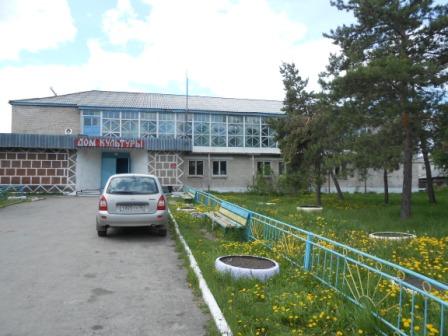 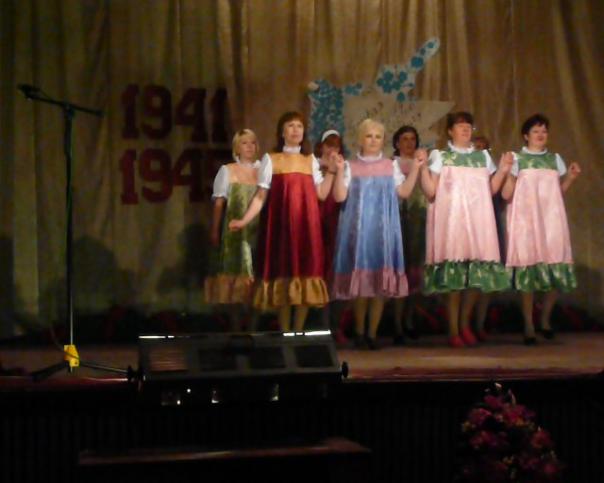 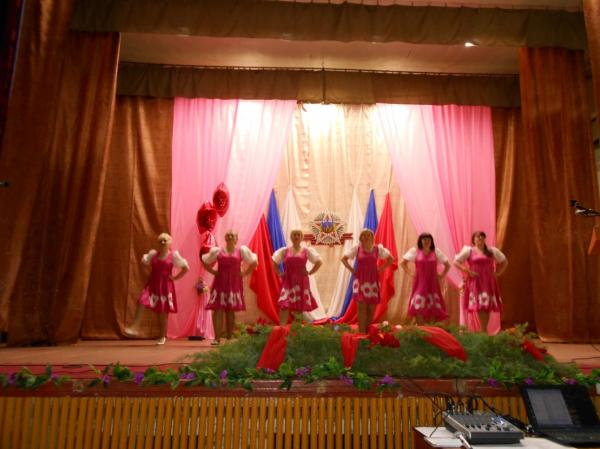 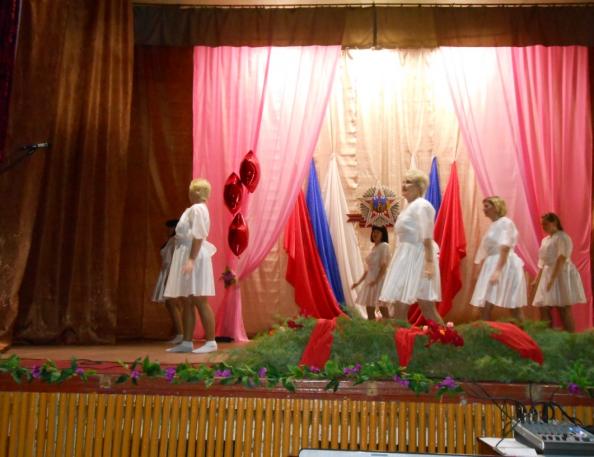 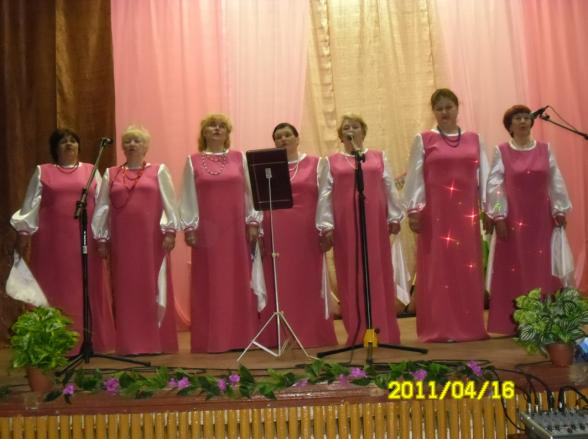 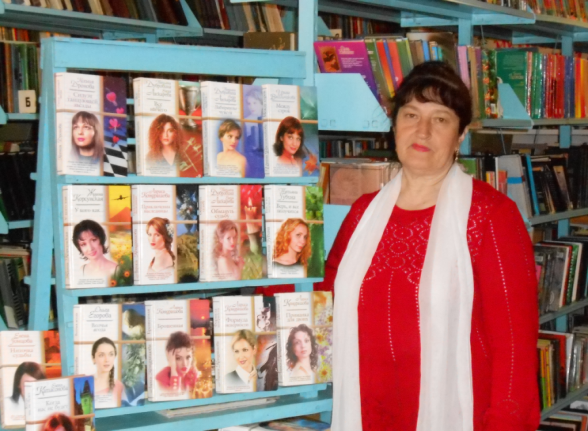 